Liczba punktów: ………../40Imię i nazwisko ucznia ……………………………………………………………………………………………………………….. Klasa ……………Szkoła - ……………………………………………………….. w ……………………………………. województwo - ………………………………Uwaga!- Samo posiadanie przy sobie telefonu komórkowego lub innych urządzeń telekomunikacyjnych czy elektronicznych nośników informacji, równoznaczne jest z dyskwalifikacją, dlatego jeśli nie oddałeś ich swojemu opiekunowi, musisz je przekazać teraz na czas pisania testu osobie w Komisji Egzaminacyjnej- Na rozwiązanie wszystkich zadań części II (A i B) etapu okręgowego masz 40 minut. - Pamiętaj, że odpowiedzi udzielasz długopisem w kolorze niebieskim lub czarnym. - Nie można używać ołówków ani korektorów (za ich stosowanie Twoja praca zostanie zdyskwalifikowana i za całość otrzymasz 0 pkt.).- Każde skreślenie, poprawka i nieczytelna odpowiedź traktowane są jako odpowiedź błędna. Tak więc udzielając odpowiedzi, zastanów się najpierw zanim dokonasz odpowiedniego wpisu czy zaznaczysz odpowiedź. - Z boku każdego zadania masz wpisaną liczbę, która wskazuje, ile można uzyskać punktów za dane zadanie.1/ Druga polska prezydencja w UE:									/3 ……a/ kiedy dokładnie będzie miała miejsce (które półrocze którego roku) - ………………………………….b/ jakie 2 państwa będą tworzyć z RP trójkę współprzewodnictwa - ………………………………………...2/ Wymień nazwy wszystkich siedmiu aktualnych frakcji w PE, wg ich liczebności, zaczynając w „I” od najliczniejszej, a kończąc w „VII” na najmniejszej (pomijając niezrzeszonych) 	/7 ……a/ I - …………………………………………………………….………………………………………………………………………….b/ II - …………………………………………………………….…………………………………………………………………………c/ III - ……………………………………………………………………………………………………………………………………….d/ IV - ……………………………………………………………………………………………………………………………………….e/ V - ………………………………………………………………………………………………………………………………………..f/ VI - ……………………………………………………………………………………………………………………………………….g/ VII - ………………………………………………………………………………………………………………………………………3/ Wymień  dowolne państwa, które razem z RP weszły do Strefy Schengen:		/3 ……- ………………………………………….	- ………………………………………….	- ……………………………………………Razem punkty za zadania 1-3: ……… /134/ Podaj imiona i nazwiska nowych, od 2019 r., szefów instytucji UE:			/5 ……a/ PE 	- …………………………………………………………………………………………………………………b/ KE	- …………………………………………………………………………………………………………………c/ RE	- …………………………………………………………………………………………………………………d/ RUE ds. Zagranicznych - ………………………………………………………………………………………………………e/ EBC	- …………………………………………………………………………………………………………………5/ Podaj, w jakich latach trwały: 									/4 ……a/ kongres wiedeński			- ……………………… - ………………………….b/ II wojna światowa			- ……………………… - ………………………….c/ EWG				- ……………………… - ………………………….d/ UE bez podmiotowości prawnej	- ……………………… - ………………………….6/ Traktat Reformujący UE – uzupełnij tabelę, wpisując: a/ miejsce, gdzie ten traktat został podpisany, b/ datę dzienną jego podpisania (dzień, miesiąc, rok) oraz datę dzienną (dzień, miesiąc, rok) wejścia jego w życie:								/3 ……7/ Podaj imiona i nazwiska aktualnych Polaków w PE zajmujących stanowisko:		/2 ……a/ wiceprzewodniczącego 	- ………………..…………………………………………………………………………….b/ kwestora			- ……………..………………………………………………………………………………..8/ Wpisz nazwę traktatu, w którym ustanowiono:						/4 ……a/ połączenie organów wspólnotowych - ………………………………………………………………………………….b/ rozszerzenie procesu integracji na politykę regionalną, ochronę środowiska oraz badania naukowe - …………………………………………………………………………………………………………………………………c/ wprowadzenie układu z Schengen do systemu prawnego UE - …………………………………………….d/ zasadę jeden kraj jeden komisarz w KE  - ………………………………………………………………………………Razem punkty za zadania 4-8: ……… /189/ Rozwiń poniższe skróty organów, agencji i systemów UE:	 				/4 ……a/ ECTS - …………………………………………………………….……………………………………………………………………..b/ EKUZ - …………………………………………………………….…………………………………………………………………….c/ Europol - …………………………………………………………….…………………………………………………………………d/ ERPO - …………………………………………………………….…………………………………………………………………….10/ Część B. Zadanie z materiałem źródłowym – mapą.						/5 ……Razem punkty za zadania 9-10: ……… /9Liczba punktów razem za test części II:………. Podpisy czytelne Komitetu Okręgowego: Spr.: …………………....……… Wer.: ………..……….…………Podpis osoby kwalifikującej - Organizatora (spoza Komitetu Okręgowego) : ……………..a/ Miejsceb/ Data dzienna podpisaniac/ Data dzienna wejścia w życieZaznacz na mapie każde dane państwo podanym symbolem (A-E) oraz wpisz w ostatniej kolumnie tabeli rok wstąpienia przez to państwo do wspólnot/UE, jeżeli nie należy ale jest oficjalnym kandydatem do UE – wpisz „kandydat”, a jeśli i nie należy do UE i nie ma statusu oficjalnego kandydata – wpisz „nie należy”Zaznacz na mapie każde dane państwo podanym symbolem (A-E) oraz wpisz w ostatniej kolumnie tabeli rok wstąpienia przez to państwo do wspólnot/UE, jeżeli nie należy ale jest oficjalnym kandydatem do UE – wpisz „kandydat”, a jeśli i nie należy do UE i nie ma statusu oficjalnego kandydata – wpisz „nie należy”Zaznacz na mapie każde dane państwo podanym symbolem (A-E) oraz wpisz w ostatniej kolumnie tabeli rok wstąpienia przez to państwo do wspólnot/UE, jeżeli nie należy ale jest oficjalnym kandydatem do UE – wpisz „kandydat”, a jeśli i nie należy do UE i nie ma statusu oficjalnego kandydata – wpisz „nie należy”PaństwoSymbolRok wstąpienia do wspólnot/UEMołdawiaAWęgryBHolandiaCMacedonia Pn.DAlbaniaEBRUDNOPIS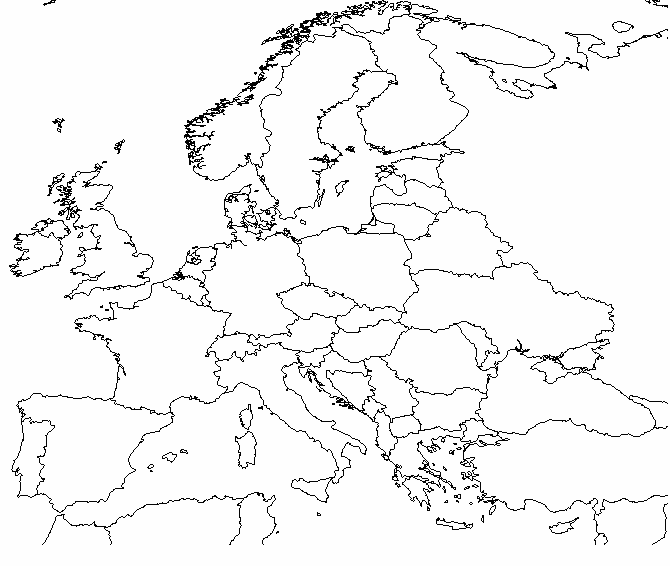 